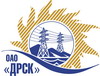 Открытое акционерное общество«Дальневосточная распределительная сетевая  компания»ПРОТОКОЛрассмотрения  заявок участников ПРЕДМЕТ ЗАКУПКИ: право заключения договора на выполнение работ: «Вырубка деревьев, чистка просеки ВЛ-110кВ "БВС-КРС", "Биробиджан-Унгун"» для нужд филиала «Электрические сети ЕАО» (закупка 1396 раздела 1.1.  ГКПЗ 2013 г. ОЗП ЭТП).Плановая стоимость: 5 213 300,0 руб. без НДС.  Приказ о проведении закупки от 16.07.2013 г. № 300.		ПРИСУТСТВОВАЛИ: постоянно действующая Закупочная комиссия 2-го уровня.ВОПРОСЫ, ВЫНОСИМЫЕ НА РАССМОТРЕНИЕ ЗАКУПОЧНОЙ КОМИССИИ: Об отклонении предложения ООО «Владинтерком» г. Владивосток.Об отклонении предложений ООО "Электросервис" г. Биробиджан, ОАО "ВСЭСС" г. Хабаровск, ИП Рязанова Н.В. г. БлаговещенскО признании предложений соответствующими условиям закупки.О предварительной ранжировке предложений.О проведении переторжки.ВОПРОС 1 «Об отклонении предложения ООО «Владинтерком» г. Владивосток»РАССМАТРИВАЕМЫЕ ДОКУМЕНТЫ:Протокол процедуры вскрытия конвертов с заявками участников.Сводное заключение экспертов Моториной О.А., Голота М.Н. и Лаптева И.А.Предложение участника.ОТМЕТИЛИ:Заявка ООО «Владинтерком» содержит достаточные для ее отклонения причины, заключающиеся в несоответствии заявки требованиям извещения о закупке и Закупочной документации, а именно:В заявке участника содержатся недостоверные сведения, что является достаточным для отклонения заявки от рассмотрения (пункт 2.8.2.2. подпункт d) раздела 2 Закупочной документации). Справка Участника о перечне и объемах выполнения аналогичных предмету запроса предложений договоров содержит недостоверные сведения. Из трех указанных в ней договоров два являются не действительными. Также, в предложении Участника содержатся сканированные копии договоров указанных в справке, которые являются поддельными, что подтверждается письмами от КГКУ «Камчатуправтодор» г. Петропавловск-Камчатский от 19.08.2013 г и ОАО «Восточный порт» г. Находка от 22.08.2013 г.  ВОПРОС 2 «Об отклонении предложений ООО "Электросервис" г. Биробиджан, ОАО "ВСЭСС" г. Хабаровск, ИП Рязанова Н.В. г. Благовещенск»РАССМАТРИВАЕМЫЕ ДОКУМЕНТЫ:Протокол процедуры вскрытия конвертов с заявками участников.Сводное заключение экспертов Моториной О.А., Голота М.Н. Предложения участников.ОТМЕТИЛИ:Заявки ООО "Электросервис" г. Биробиджан, ОАО "ВСЭСС" г. Хабаровск, ИП Рязановой Н.В. г. Благовещенск содержат достаточные для их отклонения причины, заключающиеся в несоответствии заявки требованиям извещения о закупке и Закупочной документации, а именно:Предложения Участников не соответствуют последней ставке, объявленной Участником на ЭТП, что не соответствует п. 2.6.7 раздела 2 Закупочной документации. ВОПРОС 3 «О признании предложений соответствующими условиям закупки»РАССМАТРИВАЕМЫЕ ДОКУМЕНТЫ:Протокол процедуры вскрытия конвертов с заявками участников.Сводное заключение экспертов Моториной О.А. и  Голота М.Н.Предложения участников.ОТМЕТИЛИ:Предложения участников ОАО «Дальтехэнерго» г. Владивосток, ООО "Бираканский ЛПХ" ЕАО, п. Биракан признаются удовлетворяющими по существу условиям закупки. Предлагается принять данные предложения к дальнейшему рассмотрению.ВОПРОС 4 «О предварительной ранжировке предложений»РАССМАТРИВАЕМЫЕ ДОКУМЕНТЫ:Протокол процедуры вскрытия конвертов с заявками участников.Сводное заключение экспертов Моториной О.А. и  Голота М.Н.Предложения участников.ОТМЕТИЛИ:В соответствии с требованиями и условиями, предусмотренными извещением о закупке и Закупочной документацией, предлагается предварительно ранжировать предложения следующим образом:1 место: ОАО «Дальтехэнерго» г. Владивосток с ценой 3 200 000,0 руб. (3 776 000,0 руб. с НДС). В цену включены все налоги и обязательные платежи, все скидки. Срок выполнения: сентябрь – декабрь 2013 г.  Продолжительность выполнения работ 4 месяца. Условия оплаты: без аванса, текущие платежи выплачиваются в течение 30 (тридцати) дней следующих за месяцем в котором выполнены работы, после подписания справки о стоимости выполненных работ КС-3. Гарантия на своевременное и качественное выполнение работ, а также на устранение дефектов, возникших по вине Подрядчика, составляет 24 месяца со дня подписания акта сдачи-приемки. Предложение имеет статус оферты и действует до 27.09.2013 г.2 место: ООО "Бираканский ЛПХ" ЕАО, п. Биракан с ценой 3 850 000,0 руб. (4 543 000,0 руб. с НДС). В цену включены все налоги и обязательные платежи, все скидки. Срок выполнения: с 01.09.2013 г. по 29.12.2013 г. Продолжительность выполнения  3 месяца 29 дней. Условия оплаты: без аванса, текущие платежи выплачиваются в течение 30 (тридцати) дней следующих за месяцем в котором выполнены работы, после подписания справки о стоимости выполненных работ КС-3. Гарантия на своевременное и качественное выполнение работ, а также на устранение дефектов, возникших по вине Подрядчика, составляет 24 месяца со дня подписания акта сдачи-приемки. Предложение имеет статус оферты и действует до  30.09.2013 г.ВОПРОС 5 «О Проведении переторжки»ОТМЕТИЛИ:Учитывая результаты экспертизы предложений Участников закупки, Закупочная комиссия полагает целесообразным проведение переторжки.РЕШИЛИ:Признать предложения ООО "Электросервис" г. Биробиджан, ОАО "ВСЭСС" г. Хабаровск, ИП Рязанова Н.В. г. Благовещенск, ООО "Владинтерком" г. Владивосток не соответствующими условиям закупки. Признать предложения ОАО «Дальтехэнерго» г. Владивосток, ООО "Бираканский ЛПХ" ЕАО, п. Биракан соответствующими условиям закупки. Утвердить предварительную ранжировку предложений 1 место ОАО «Дальтехэнерго» г. Владивосток2 место ООО "Бираканский ЛПХ" ЕАО, п. БираканПровести переторжку.Пригласить к участию в переторжке следующих участников: ОАО «Дальтехэнерго» г. Владивосток, ООО "Бираканский ЛПХ" ЕАО, п. БираканОпределить форму переторжки: заочная.Назначить переторжку на 28.08.2013 в 10:00 благовещенского времени.Место проведения переторжки: ЭТП www.b2b-energo.ru Техническому секретарю Закупочной комиссии уведомить участников, приглашенных к участию в переторжке о принятом комиссией решении.Ответственный секретарь Закупочной комиссии 2 уровня                              О.А.МоторинаТехнический секретарь Закупочной комиссии 2 уровня                                    О.В.Чувашова            № 392/УР-Рг. Благовещенск23 августа 2013 г.